TRENINGSPLAN FOR UNGDOM VÅREN 2023
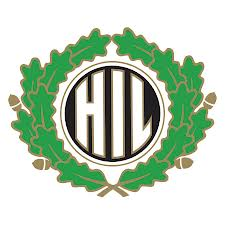 DatoStedTreningAnsvar trening/kveldsmatOnsdag 04.januarO-hyttaO-teknisk nattøkt. Husk hodelykt og kompass!Sigurd/GretheOnsdag 11.januarO-hyttaIntervall og kveldsmatNils Jarle/GretheTorsdag 12.januarSolvang skoleNattsprintcup 4Onsdag 18.januarO-hyttaO-teknisk nattøkt. Husk hodelykt og kompass!Grethe/FrithjofOnsdag 25.januarO-hyttaIntervall og kveldsmatMadli/HelgeTorsdag 26.januarBakarøyNattsprintcup 5Onsdag 01.februarO-hyttaO-teknisk nattøkt. Husk hodelykt og kompass!Grethe/FrithjofLørdag 04.februarO-hyttaTreningsleir med kretsen. Påmelding i EventorGrethe/Helge/FrithjofLørdag 05.februarO-hyttaTreningsleir med kretsen. Påmelding i EventorGrethe/Helge/FrithjofOnsdag 08.februarO-hyttaIntervall og kveldsmatNils Jarle/HelgeTorsdag 09.februarGard skoleNattsprintcup 6Onsdag 15.februarO-hyttaO-teknisk nattøkt. Husk hodelykt og kompass!Grethe/FrithjofOnsdag 22.februarO-hyttaIntervall og kveldsmatMadli/GretheOnsdag 23.februarAustrheim skoleNattsprintcup 7VINTERFERIE!VINTERFERIE!VINTERFERIE!VINTERFERIE!Onsdag 08.marsO-hyttaIntervall og kveldsmatNils Jarle/Helge09-13.marsDanmarkstur!Påmelding i EventorOnsdag 01.marsSolandsbakkaneO-teknisk økt. Husk kompass!Grethe/FrithjofOnsdag 22.marsO-hyttaIntervall og kveldsmatMadli/GretheOnsdag 29.marsSolandsbkkaneO-teknisk økt. Husk kompass!Grethe/Frithjof